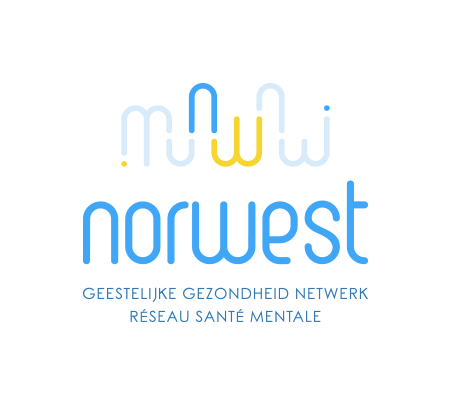 Procès-verbal du conseil d’administration du 01/09/2020Approbation du pv de la réunion du 22 juin (cf. Annexe)Accueil de Laurence Corbiau, remplaçante de Latifa SarguiniAccueil de Francine Diakiese, nouvelle employée pour Réseau NorwestLecture et approbation des comptes 2019 (cf. Annexe)Lecture et approbation du budget 2020 (cf. Annexe)Préparation de l'Assemblée Générale du 08.09.2020Plan d'action à présenter à l'AG : validation (cf. Annexe)Nouveaux membres : demandes d'affiliationFeedback de la réunion avec le cabinet Maron (Benoit, Niels et Sylvie)Mobiwest (suivi)La vie du ClubCRR : réunion des antennes à la rentréeDivers.Présents : invité*Fleischman, Benoit				Clinique Sans Souci ASBLOsselaer, Niels					GF 3 - Club NorwestRadisson, Maxime				SSM Champs de la CouronneMarsella, Stefania				MM Calendula ASBLDegand, Olivier					GF Proches – InterfaceVan Ertvelde, JanDetaille, Sylvie*					Coordinatrice Réseau NorwestDiakiese Francine*				Secrétaire				Excusés ou absents :Kornreich, Charles				GF 4 - CHU BrugmannMoussa Hassane*				PFCSMVertriest Isabelle					GF 2 – Entre Autres ASBL, SPAD PrismeVandenbussche MicheRogiers Anne					GF 4 - CHU BrugmannApprobation du pv de la réunion du 22 juinLe PV est approuvé Accueil de Laurence Corbiau, remplaçante de Latifa SarguiniLaurence CORBIAU n’a finalement pas participé au CAAccueil de Francine Diakiese, nouvelle employée pour Réseau NorwestFrancine Diakiese, secrétaire du réseau Norwest, elle est engagée par le Norois et intervient le mardi au réseau norwest.Lecture et approbation des comptes 2019 (cf. Annexe)Les comptes sont approuvés à l’unanimité.Lecture et approbation du budget 2020 (cf. Annexe)les budgets sont approuvés à l’unanimitéPréparation de l'Assemblée Générale du 08.09.2020Les élections seront animées par les facilitateurs externes.À ce jour, nous avons peu d’inscrits qui souhaitent participer aux élections. Francine et Sylvie se chargent de relancer les personnes concernées.Représentant des prochesOlivier Degand ne souhaite pas poursuivre son mandat en qualité de représentant des proches car selon lui, cette fonction correspondrait au mieux à une personne qui est « Proche » ce qui n’est pas son cas. Cependant, il accepte de rester jusqu’à la fin du mandat pour ne pas mettre à mal le CA et soutenir le Norwest jusqu’aux prochaines élections en 2022.Représentant des usagersNous n’avons qu’une inscrite, Laurence Saint-Viteux, pour les élections des usagers.  Devrait-elle être élue automatiquement vu qu’il n’y a pas d’autres inscrits ? pourrait-elle participer au conseil d’administration en qualité de faisant fonction ?Deux possibilités sont proposées par le CA à savoir ; contacter les usagers par mail et leur présenter le profil de Laurence Saint-Viteux et voir quelles seront leurs suggestions. Nous pourrons également présenter sa candidature aux membres de l’Assemblée Générale afin qu’ils décident de ce qu’il en est.Nous constatons qu’il est de plus de plus difficile d’avoir des personnes qui acceptent d’être représentant d’une fonction ou d’usagers/proches. Plan d'action à présenter à l'AG : validation (cf. Annexe)Le plan d’action est validéNouveaux membres : demandes d'affiliationCi-dessous les demandes d’adhésion de ce jour ;Isabelle VertriestPascal FransoletLaurence Saintviteux Olivia PrisonNous avons reçu plusieurs demandes d’adhésion des personnes physiques, qui ne sont pas représentants d’une institution. Devrons-nous accepter ces candidatures sachant que d’autres demandes avaient été rejetées auparavant ?Une proposition sera faite à l’assemblée générale que ces candidatures soient validées par cette dernière, sur base d’une candidature motivée, puisque le CA ne se sent pas toujours légitime. En conclusion, le CA reste décisionnaire concernant les demandes d’adhésion des représentants des institution. Et pour les personnes physiques, la décision reviendra aux membres de l’Assemblée générale.Feedback de la réunion avec le cabinet Maron (Benoit, Niels et Sylvie)Benoit, Niels et Sylvie, ainsi que Claire Coekelberghs et Olivia Prizon ont eu une réunion avec le cabinet Maron concernant le financement du projet Covid pour le réseau et club Norwest.Il nous annonce un soutien possible de la coordination du réseau avec 1ETP, du projet covid avec 2etp pour les SSM et 2etp pour Mobiwest. Concernant le club, nous avons demandés 1 ETP pour la coordination externe, 1 pour la coordination interne et 0.5 pour l’engagement d’un·e pair-aidant·e. Il doit calculer le montage de son côté (COCOF-COCOM) et nous aurons des nouvelles d’ici début octobre. Il a demandé la brochure de Mobiwest pour présenter au Cabinet.Mobiwest (suivi)L’aspect pratique du projet dépendra du nombre de temps plein qui nous seront accordés. Tout comme les modalités de collaboration avec Prisme.La vie du ClubLe club n’a pas encore reçu le subside de 30 000 euros, Martin Cauchie promet de débloquer le budget d’ici fin septembre.Par ailleurs, un des animateurs est testé positif au covid par conséquent, une partie des personnes fréquentant régulièrement le club sont en quarantaine. Le club est donc actuellement sous tension.Est-ce possible de poursuivre certaines activités par Zoom ? nombreux sont ceux qui ne sont pas en mesure d’utiliser un ordinateur. CRR : réunion des antennes à la rentréeLa réunion d’antenne est prévu ce vendredi 4 septembre 2020Le CA propose d’aborder le sujet de la représentation des usagers et des proches et de ses enjeux.DiversF.D